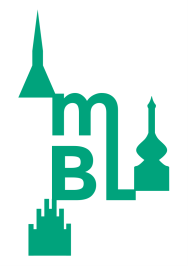 V sobotu je v návaznosti na vyhlášení nouzového stavu SBĚRNÝ DVŮRUZAVŘEN